Publicado en Madrid el 12/03/2019 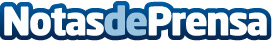 Según Termiser Protecciones, las instalaciones infantiles y deportivas están mejorando su seguridadTermiser Protecciones asegura que en los últimos años han notado un incremento de centros deportivos e infantiles que recurren a sus servicios para instalar protecciones que eviten accidentes en el desarrollo de sus actividadesDatos de contacto:Termiser Protecciones902 884 376Nota de prensa publicada en: https://www.notasdeprensa.es/segun-termiser-protecciones-las-instalaciones Categorias: Nacional Logística Construcción y Materiales http://www.notasdeprensa.es